Soğan Zarı Hücresinin İncelenmesiDENEYİN ADI: Soğan Zarı Hücresinin İncelenmesiDENEYİN AMACI: Soğan zarı hücresini  mikroskop yardımıyla  incelemek.TEORİK BİLGİ:Canlıları meydana getiren, yaşama ve çoğalma yeteneğindeki en küçük yapı birimine hücre denir. Hücre ilk kez 1665 yılında İngiliz bilim adamı Robert Hook tarafından keşfedilmiştir.KULLANILAN ARAÇ VE GEREÇLER:1-mikroskop    2-kuru soğan   3-bıçak   4-lügol çözeltisi   5-metilen mavisi       6-lam    7-lamel       8-büyüteç        9-damlalık          10-pens     11- iyot çözeltisi      12- bistüri veya jiletDENEYİN YAPILIŞI:1-Bıçak yardımıyla soğanı birkaç parçaya bölünür. Etli parçalardan birini büyüteçle inceleriz.2-Etli yaprağın iç kısmındaki ince zarı, pens yardımıyla ayırırız. Bu zarı da Büyüteçle inceleriz.3-Soğan zarından  bistüri veya jilet yardımıyla küçük bir kesit alarak, incelenecek örneği (Preparat) lamın üzerine koyarız.4-Damlalık ile preparatın üzerine bir damla su damlatırız.5-Lamelle,  lama 45 derece açı yapacak şekilde preparatın üzerine yavaşça hava almayacak şekilde kapatırız.6- Hazırladığımız örneği mikroskopta inceleyerek, gördüklerimizi çizeriz.7-Aynı deneyi su  yerine bir damla metilen mavisi (yoksa tendürdiyot) ve lügol  veya iyot çözeltisi kullanarak yaparız.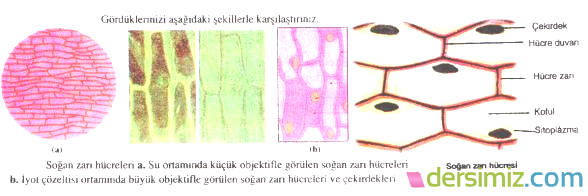 DENEYİN SONUCU:Etli parçaları ve soğan zarını büyüteçle incelediğinizde hücreyi net olarak göremeyiz. Hücre ancak mikroskop yardımıyla gözlenebilir. Hazırladığımız deneyde su yerine diğer çözeltileri kullandığımızda  farklı görüntüler elde ederiz. Lügol çözeltisi hücrenin çekirdeğini boyar. Metilen mavisi  ise sitoplâzmadaki organelleri ve çekirdeği boyar.